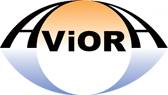 ТЕХНИЧЕСКИЙ ПАСПОРТ ИЗДЕЛИЯАлюминиевая лента «AVIORA» 100мм х 50м Описание: отличается повышенной влагостойкостью и жаропрочностью, устойчивостью к УФ лучам; обеспечивает превосходную гидро- и пароизоляцию любой поверхности: пластик, металл, дерево. Наружный слой самоклеящейся алюминиевой ленты можно окрашивать под цвет кровли, несущих стен, трубопроводов и вентиляционных каналов. 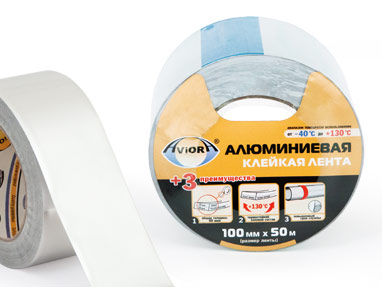 Применение: предназначена для герметизации стыков и технологических швов при монтаже воздуховодов, инженерных коммуникаций, отражающей изоляции, под кровельные конструкции, а также при выполнении ремонтных и восстановительных работ. Технические характеристики:Артикул 302-052Толщина ленты60 мкмРазмер 100 мм х 50 мДиапазон рабочих температурот -40 0С до +130 0СЦветхромовыйСоставалюминий 100%, акрил, сольвентУсловия храненияХранить при температуре -20 0С до +35 0ССтрана, изготовительКитай